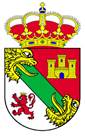 OFICINA MOVILBANKIA/CAIXABANK21 de JUNIO de 2021HORARIO: DE 13:30H A 15:00HPLAZA DEL MERCADOVILLAMANRIQUE DE TAJO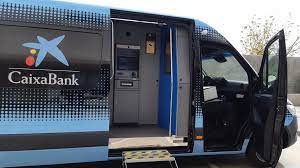 